Section AAnswer any five of the following:                                                         5X2=10Name the regulators for the following:Money marketCapital marketDiferentiate between bank and NBFCGive any two advantages of private placement.Explain the concept of MMMF’sName any four payments banks in IndiaName any four factoring companies in IndiaWhat are closed ended mututal funds?Section BAnswer any three of the following:                                                       5X3=15Explain the role of merchant bankers in the security market.Write a note on NSEWhat is Mutual Funds? Explain its mechanism.Explain the issue structure of Ameriacn Depository Receipt.There is no existence of secondary market without the primary market. JustifySection CAnswer any three of the following:                                                     10X3=30Explain various schemes of Mutual Funds.Explain the following services with respect to NBFC’sLease financeHousing FinanceIs FDI Boon to Indian economy? Give your comments with reference to recent changes in FDI regulations.What is meant by speculation? Give various speculators in the secondary market.Cyber crimes are at its peak with the advancement of technology. What attracts customers to choose e-banking servies over traditional banking?Section DCompulsory question:                                                                         15X1=15Hinduja Leyland Finance's proposed IPO expected raise Rs 10-15 billionAddressing shareholders on Tuesday 31st January 2019, Ashok Leyland Chairman Dheeraj Hinduja said the future for Hinduja Leyland Finance was bright and the company is planning for an IPO this year. The proposed IPO of Hinduja Leyland Finance, a non-banking finance company, is expected to raise around Rs 10-15 billion. In 2016, Hinduja Leyland Finance dropped its Rs 5-7 billion IPO plans due to several reasons, including the demonetisation of higher value notes by the Central governmentIn 2016, Hinduja Leyland Finance dropped its Rs 5-7 billion IPO plans due to several reasons, including the demonetisation of higher value notes by the Central government. Hinduja Leyland Finance recorded a revenue of Rs 20.92 billion in 2017-18 as compared to Rs 14.86 billion in 2016-17. Profit in 2017-18 was Rs 2.52 billion as compared to Rs1.67 billion in the previous year.Questions:Explain the listing procedure for Hinduja Leyland FinanceWhat are the SEBI guidelines applicable for the issue.Discuss different methods HLF can price the IPO. ******************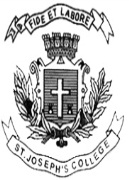 ST. JOSEPH’S COLLEGE (AUTONOMOUS), BANGALORE-27ST. JOSEPH’S COLLEGE (AUTONOMOUS), BANGALORE-27ST. JOSEPH’S COLLEGE (AUTONOMOUS), BANGALORE-27ST. JOSEPH’S COLLEGE (AUTONOMOUS), BANGALORE-27ST. JOSEPH’S COLLEGE (AUTONOMOUS), BANGALORE-27ST. JOSEPH’S COLLEGE (AUTONOMOUS), BANGALORE-27ST. JOSEPH’S COLLEGE (AUTONOMOUS), BANGALORE-27B.Com - IV SEMESTERB.Com - IV SEMESTERB.Com - IV SEMESTERB.Com - IV SEMESTERB.Com - IV SEMESTERB.Com - IV SEMESTERB.Com - IV SEMESTERSEMESTER EXAMINATION: APRIL 2019SEMESTER EXAMINATION: APRIL 2019SEMESTER EXAMINATION: APRIL 2019SEMESTER EXAMINATION: APRIL 2019SEMESTER EXAMINATION: APRIL 2019SEMESTER EXAMINATION: APRIL 2019SEMESTER EXAMINATION: APRIL 2019BC4216 – FINANCIAL MARKETS AND INSTITUTIONSBC4216 – FINANCIAL MARKETS AND INSTITUTIONSBC4216 – FINANCIAL MARKETS AND INSTITUTIONSBC4216 – FINANCIAL MARKETS AND INSTITUTIONSBC4216 – FINANCIAL MARKETS AND INSTITUTIONSBC4216 – FINANCIAL MARKETS AND INSTITUTIONSBC4216 – FINANCIAL MARKETS AND INSTITUTIONSTime- 2 1/2  hrsTime- 2 1/2  hrsMax Marks-70Max Marks-70Max Marks-70This paper contains two printed pages and four partsThis paper contains two printed pages and four partsThis paper contains two printed pages and four partsThis paper contains two printed pages and four partsThis paper contains two printed pages and four partsThis paper contains two printed pages and four partsThis paper contains two printed pages and four parts